2017 Virginia 4-H Shotgun Championship Registration/Invoice  	(Registrations must be received by Sept. 10, 2017)4-H Shooting Club: _____________________________________		Contact/Coach of Record: _____________________________ E-mail: ______________________________________________		Phone (          ) ______________________________________Address: ______________________________________________________________________________________________________ Designated Trapper(s) from your 4-H Club: ________________________________________________________________________Station Sponsor(s) secured by your 4-H Club: ______________________________________________________________________		          Sorry, no refunds!  Total Amount Due: $ ___________Make club or personal check payable to VCE – Floyd and mail to Sharon Harris, 2638 North Creek Road, Appomattox, VA  24522.Note to UAA’s: If payment is being processed as a journal entry (transfer), the VCE – Floyd fund # is 999239 and the organization # is 061900.  Please scan and e-mail a copy of the journal entry to Sharon1rose@aol.com or mail hard copy to the address above. 					                                                                                                                              	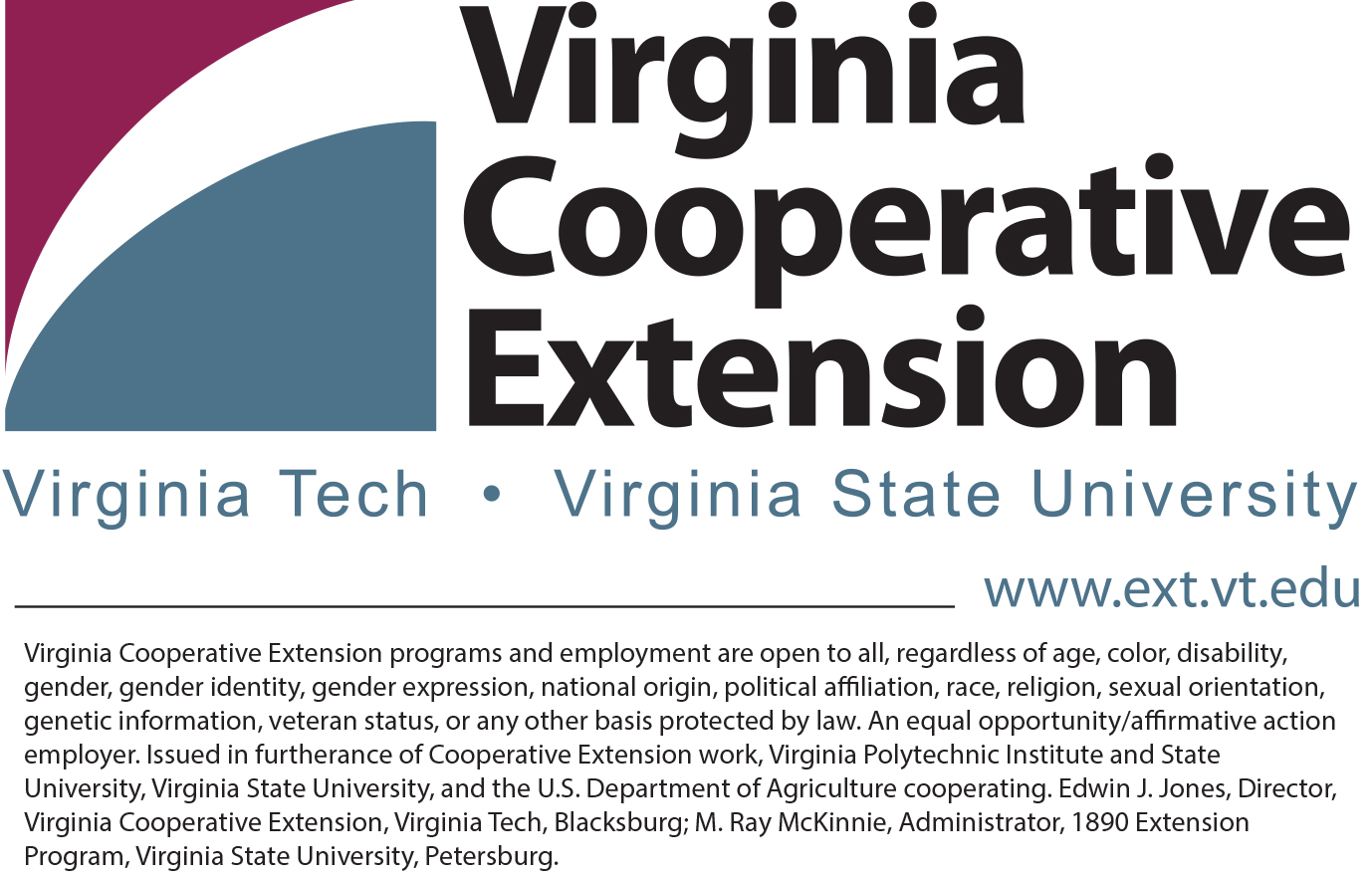 ParticipantsLast name, First nameBirthdateJr/SrMale/FemalePortfolio Completed (Yes/No)Squad Preferences (5-member squads)Entry Fee ($50.00)  Sr($26.00) JrAAAAABBBBB